ХV Красноярская Ярмарка Книжной Культуры
3-7 ноября 2021 годаЗАЯВКА-ДОГОВОР № ____ от ________________2021 годана участие в выставкеЗаявка-договор должна быть заполнена Экспонентом  и выслана Организатору не позднее 17 сентября 2021 года.Экспонент: __________________________________________________________________________________________________________________________________________________________________________________________________________________________________Юридический адрес: _____________________________________________________________________________________________Руководитель Ф.И.О.: _____________________________________Должность:_____________________________________________Доверенное лицо: _________________________________________Должность:_____________________________________________Конт. тел./e-mail: _________________________________________________________________________________________________Банковские реквизиты: Банк _____________________________________________________________________________________р/с ________________________к/с___________________________________________________________________________________БИК _________________ИНН/КПП___________________________ОГРН_________________________________________________5. Обязанности сторон:5.1. Организатор обязан:5.1.1. Оказать своевременно и в полном объеме заказанные в заявке-договоре и оплаченные услуги.5.1.2. Забронировать для Экспонента место на выставочной экспозиции при поступлении на счет или в кассу стоимости регистрационного сбора.5.1.3. Предоставить  Экспоненту площади, оплаченные до открытия выставки и необходимые для экспонирования изделий, с общим освещением и отоплением, с услугами обслуживающего персонала (контролеры, гардеробщики). Ежедневно перед открытием выставки проводить уборку проходов между стендами .5.1.4. Оказать Экспоненту дополнительные услуги за дополнительную плату в соответствии с п. 4.2.5.1.5. Обеспечить охрану общественного порядка на выставке в дневное время работы выставки. В часы работы выставки осуществляется охрана только общей выставочной экспозиции. Вечерняя и ночная охрана собственными силами Экспонента не допускается.5.2. Экспонент обязан:5.2.1. Направить Организатору заявку-договор до 17 сентября 2021 года.5.2.2.Предоставить Организатору для электронного каталога базу данных книг, которые будут продаваться на ярмарке (не позднее 15 сентября 2021 г.).5.2.3. Произвести оплату в полном объеме, согласно выставленного Организатором счета в соответствии с заявкой-договором экспонента в течение 5 дней со дня заключения данной заявки-договора и получения счета. Стороны допускают прекращение денежных обязательств путем зачета встречных требований в порядке, определенном законодательством РФ. Моментом оплаты считается поступление денежных средств на расчетный счет Организатора, либо дата подписания зачета встречных обязательств обеими сторонами сделки.5.2.4. Соблюдать внутренний  распорядок работы выставки, правила ТБ и пожарной безопасности.5.2.5. Соблюдать правила техники безопасности при самостоятельном монтаже выставочного стенда и конструкций, нести самостоятельную ответственность за их нарушение.  Экспонент, подписанием данного договора подтверждает, что ознакомлен с Инструкцией «О мерах пожарной безопасности при монтаже (демонтаже) экспозиций и проведения выставочных мероприятий в павильонах и на открытых  площадках МВДЦ «Сибирь» (для ознакомления можно пройти по ссылке: http://www.krasfair.ru/upload/docs/instructions.pdf ).5.2.6. Не осуществлять действия, нарушающие планировку или целостность всей выставки, нормы этики и морали или наносящие ущерб престижу выставки и Организатору. 5.2.7. Согласовать с Организатором использование звуковых устройств.5.2.8. Не предоставлять заказанную выставочную площадь третьей стороне без письменного разрешения Организатора.5.2.9. Оборудовать экспонатами заказанную выставочную площадь не позднее, чем за два часа до открытия выставки.5.2.10. Обеспечить постоянное присутствие своего представителя на стенде в часы работы выставки.5.2.11. Возместить причиненный ущерб от повреждения (утраты) оборудования и другого имущества Организатора.5.2.12.Не выносить и не убирать экспонаты до закрытия выставки без согласия Организатора. 5.2.13. Соблюдать требования налогового законодательства, правила Cанэпиднадзора, госинспекции пробирного надзора, пожарной безопасности и техники безопасности при проведении выставки,  нести ответственность за их нарушение. 6. Информация об экспоненте для каталога выставки:7. Экспонент имеет право провозить бесплатно на выставку груз (экспонаты) весом до 200 кг, с учетом подтверждения транспортной накладной, выданной транспортной компанией. В случае превышения веса груза (более 200кг) , груз дополнительно оплачивается Экспонентом и выдается Организатором Экспоненту при условии предоставления финансового документа, подтверждающего его оплату Экспонентом. 8. В случае переноса сроков проведения выставки, оплаченные денежные средства автоматически переносятся на новые сроки организации выставочного мероприятия. 9. Стороны освобождаются от ответственности за неисполнение или ненадлежащее исполнение обязательств по настоящему договору, если надлежащее исполнение оказалось невозможным вследствие непреодолимой силы, то есть чрезвычайных и непредотвратимых при данных условиях обстоятельств, под которыми понимаются: запретные, ограничительные действия властей, издание  актов органа власти, гражданские волнения, эпидемии, блокада, эмбарго, землетрясения, наводнения, пожары или другие стихийные бедствия. Документ, выданный органом власти или торгово-промышленной палатой является достаточным подтверждением наличия и продолжительности действия непреодолимой силы. 10. В случае сохранения или введения новых ограничений в связи с распространением коронавируса COVID-19 в период действия настоящего договора, стороны будут считать указанные обстоятельства форс-мажором без подтверждения их государственными органами или Торгово-промышленной палатой России.11.Экспонент подтверждает, что ознакомлен с условиями участия в выставке и прайс-листом на дополнительное оборудование, мебель и услуги (Приложение №2)12. Заявка – договор, полученная Организатором, по факсу и e-mail признается и служит основанием для выставления счета на оплату. 13. При регистрации официальный представитель должен иметь при себе подписанный и заверенный печатью оригинал заявки-договора и доверенность на право подписи документов.Пожалуйста, заполняйте заявку-договор печатными буквами.Заявку-договор выслать до 15 сентября 2021 г. по следующим адресам:в Красноярске: Наталья Дудина, тел. +7-923-379-75-71, e-mail: dudina.nattta@gmail.comв Москве: Ирина Могловец, тел. 8 (920) 437 44 22, факс (495) 229 91 03,e-mail: moglovetsfund@gmail.com 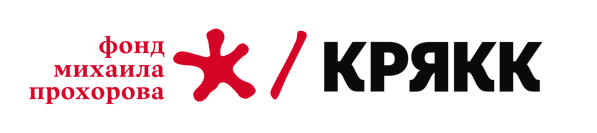     660077, Россия, 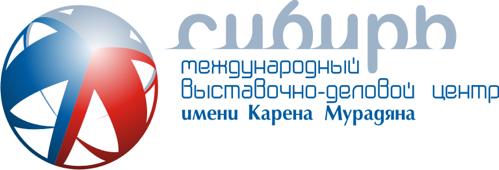 г. Красноярск, ул. Авиаторов, 19,                                    ООО «Гранд холл»тел/факс (391) 200-44-38        www.krasfair.ru                                  1. ОБЯЗАТЕЛЬНЫЙ РЕГИСТРАЦИОННЫЙ СБОР 1. ОБЯЗАТЕЛЬНЫЙ РЕГИСТРАЦИОННЫЙ СБОР 1. ОБЯЗАТЕЛЬНЫЙ РЕГИСТРАЦИОННЫЙ СБОР 1. ОБЯЗАТЕЛЬНЫЙ РЕГИСТРАЦИОННЫЙ СБОР 6 000 руб.Включает: участие в каталоге ярмарки, экземпляр каталога, пропуска для стендистов, информационное обеспечение, участиев официальных мероприятиях, предоставление информации о гостиницах, трансфер до гостиницы «Сибирь», трансфер до аэропорта/вокзала от гостиницы «Сибирь», бесплатный провоз груза до 200 кг, а также предоставление стандартного стенда 6 м2 или необорудованной площади 12 м2.Включает: участие в каталоге ярмарки, экземпляр каталога, пропуска для стендистов, информационное обеспечение, участиев официальных мероприятиях, предоставление информации о гостиницах, трансфер до гостиницы «Сибирь», трансфер до аэропорта/вокзала от гостиницы «Сибирь», бесплатный провоз груза до 200 кг, а также предоставление стандартного стенда 6 м2 или необорудованной площади 12 м2.Включает: участие в каталоге ярмарки, экземпляр каталога, пропуска для стендистов, информационное обеспечение, участиев официальных мероприятиях, предоставление информации о гостиницах, трансфер до гостиницы «Сибирь», трансфер до аэропорта/вокзала от гостиницы «Сибирь», бесплатный провоз груза до 200 кг, а также предоставление стандартного стенда 6 м2 или необорудованной площади 12 м2.Включает: участие в каталоге ярмарки, экземпляр каталога, пропуска для стендистов, информационное обеспечение, участиев официальных мероприятиях, предоставление информации о гостиницах, трансфер до гостиницы «Сибирь», трансфер до аэропорта/вокзала от гостиницы «Сибирь», бесплатный провоз груза до 200 кг, а также предоставление стандартного стенда 6 м2 или необорудованной площади 12 м2.Включает: участие в каталоге ярмарки, экземпляр каталога, пропуска для стендистов, информационное обеспечение, участиев официальных мероприятиях, предоставление информации о гостиницах, трансфер до гостиницы «Сибирь», трансфер до аэропорта/вокзала от гостиницы «Сибирь», бесплатный провоз груза до 200 кг, а также предоставление стандартного стенда 6 м2 или необорудованной площади 12 м2.2. СТАНДАРТНЫЙ СТЕНДРАЗМЕР 6 м20 руб.Включает: монтаж и демонтаж стеновых панелей, общее освещение, охрану в ночное время, уборку проходов и стенда, белые стеновые панели (h-2,5м), два светильника, набор мебели (стол , 2 стула, три полки, мусорное ведро), ковровое покрытие, электропитание (1шт.), фризовую панель с названием компании.Включает: монтаж и демонтаж стеновых панелей, общее освещение, охрану в ночное время, уборку проходов и стенда, белые стеновые панели (h-2,5м), два светильника, набор мебели (стол , 2 стула, три полки, мусорное ведро), ковровое покрытие, электропитание (1шт.), фризовую панель с названием компании.Включает: монтаж и демонтаж стеновых панелей, общее освещение, охрану в ночное время, уборку проходов и стенда, белые стеновые панели (h-2,5м), два светильника, набор мебели (стол , 2 стула, три полки, мусорное ведро), ковровое покрытие, электропитание (1шт.), фризовую панель с названием компании.Включает: монтаж и демонтаж стеновых панелей, общее освещение, охрану в ночное время, уборку проходов и стенда, белые стеновые панели (h-2,5м), два светильника, набор мебели (стол , 2 стула, три полки, мусорное ведро), ковровое покрытие, электропитание (1шт.), фризовую панель с названием компании.Включает: монтаж и демонтаж стеновых панелей, общее освещение, охрану в ночное время, уборку проходов и стенда, белые стеновые панели (h-2,5м), два светильника, набор мебели (стол , 2 стула, три полки, мусорное ведро), ковровое покрытие, электропитание (1шт.), фризовую панель с названием компании.3. НЕОБОРУДОВАННАЯ ПЛОЩАДЬРАЗМЕР  12 м20 руб.Включает: монтаж и демонтаж стеновых панелей, общее освещение, ковровое покрытие, охрану в ночное время, уборку проходов и стендаВключает: монтаж и демонтаж стеновых панелей, общее освещение, ковровое покрытие, охрану в ночное время, уборку проходов и стендаВключает: монтаж и демонтаж стеновых панелей, общее освещение, ковровое покрытие, охрану в ночное время, уборку проходов и стендаВключает: монтаж и демонтаж стеновых панелей, общее освещение, ковровое покрытие, охрану в ночное время, уборку проходов и стендаВключает: монтаж и демонтаж стеновых панелей, общее освещение, ковровое покрытие, охрану в ночное время, уборку проходов и стенда4. ДОПОЛНИТЕЛЬНЫЕ ПЛОЩАДЬ, УСЛУГИ И ОБОРУДОВАНИЕ (прайс-лист см. Приложение №2, перечень необходимого укажите в таблице ниже)4. ДОПОЛНИТЕЛЬНЫЕ ПЛОЩАДЬ, УСЛУГИ И ОБОРУДОВАНИЕ (прайс-лист см. Приложение №2, перечень необходимого укажите в таблице ниже)4. ДОПОЛНИТЕЛЬНЫЕ ПЛОЩАДЬ, УСЛУГИ И ОБОРУДОВАНИЕ (прайс-лист см. Приложение №2, перечень необходимого укажите в таблице ниже)4. ДОПОЛНИТЕЛЬНЫЕ ПЛОЩАДЬ, УСЛУГИ И ОБОРУДОВАНИЕ (прайс-лист см. Приложение №2, перечень необходимого укажите в таблице ниже)Надпись на фризе4.2. Дополнительные услуги и оборудование: (прайс-лист и перечень см. Приложение № 2)4.2. Дополнительные услуги и оборудование: (прайс-лист и перечень см. Приложение № 2)4.2. Дополнительные услуги и оборудование: (прайс-лист и перечень см. Приложение № 2)4.2. Дополнительные услуги и оборудование: (прайс-лист и перечень см. Приложение № 2)НаименованиеКол-воСтоимость, руб. Сумма, руб.Обязательный регистрационный сбор160006000ОБЩАЯ СУММА ПО ДОГОВОРУ (Все цены приведены без учета НДС)6000Полное наименование предприятия:Полное наименование предприятия:Почтовый адрес:Почтовый адрес:Телефон: Факс:E-mail: Веб-сайт: Направление деятельности:  Направление деятельности:  Организатор:                                                                              ООО «Гранд Холл»Юридический адрес: 660077, Красноярский край,г. Красноярск, Авиаторов, дом 19, стр. 2, оф. 218ИНН 2465121636 КПП 246501001ОГРН 246501001ОКПО 39690570Расчетный счет: 40702810349000001832Банк: КРАСНОЯРСКИЙ РФ АО "РОССЕЛЬХОЗБАНК"Корр. счет: 30101810300000000923БИК 040407923Директор ООО «Гранд холл»___________________  В.В. Боева                          м.п.                          Экспонент (плательщик):_________________________________________Юридический адрес: ________________________________________________________________Место нахождения: _________________________________________________________________Почтовый адрес: ___________________________________________________________________ОГРН____________________________________Банковские реквизиты:_____________________Р/с______________________________________в________________________________________ИНН ______________ КПП _________________К/с____________________________________________________________________   м.п.                                   